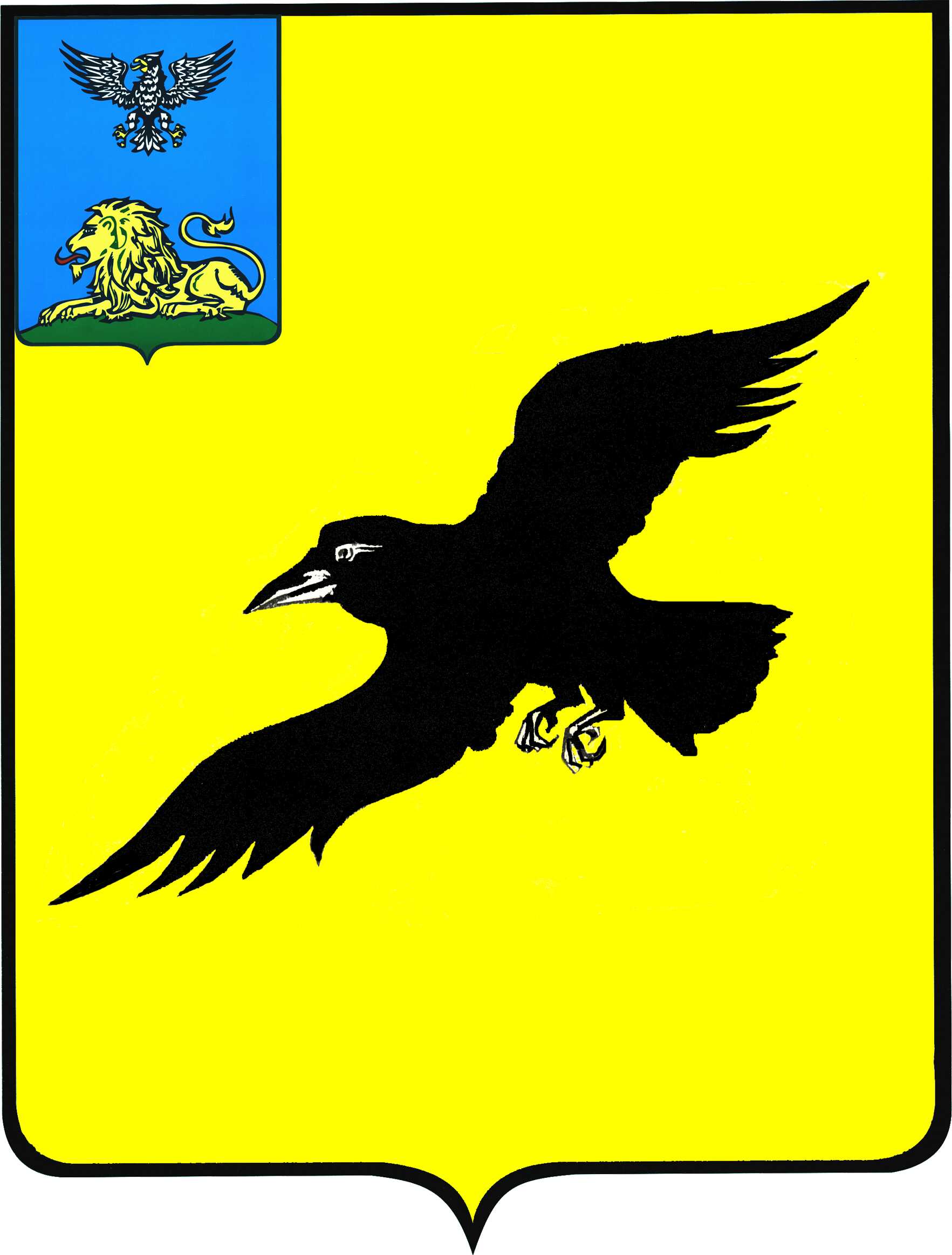 Б е л г о р о д с к а я   о б л а с т ьАДМИНИСТРАЦИЯ ГРАЙВОРОНСКОГО ГОРОДСКОГО ОКРУГАПОСТАНОВЛЕНИЕГрайворон«__29_ »  ___июля__ 2022_ г.								№ __530_В целях упорядочения оплаты труда и обеспечения социальных гарантий вспомогательному персоналу Грайворонского городского округа постановляю:1.	Внести следующие изменения в постановление администрации Грайворонского городского округа от 18 декабря 2018 года №3 «Об оплате труда вспомогательного персонала Грайворонского городского округа»: приложение к Положению об оплате труда вспомогательного персонала органов местного самоуправления Грайворонского городского округа, утвержденному в пункте 1 вышеназванного постановления, изложить 
в редакции согласно приложению к настоящему постановлению.2.	Признать утратившим силу постановление администрации Грайворонского городского округа от 23 июня 2022 года №472 «О внесении изменений в постановление администрации Грайворонского городского округа от 18 декабря 2018 года №3».3.	Опубликовать настоящее постановление в газете «Родной край»                      и сетевом издании «Родной край 31» (rodkray31.ru), разместить на официальном сайте органов местного самоуправления Грайворонского городского округа (graivoron.ru).4.	Настоящее постановление вступает в силу со дня его подписания 
и распространяется на правоотношения, возникшие с 01 июня 2022 года.5.	Контроль за исполнением постановления оставляю за собой.О внесении изменений в постановление администрации Грайворонского городского округа от 18 декабря 2018 года №3Глава администрации Г.И. Бондарев